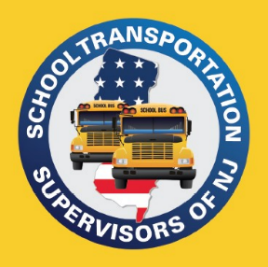 PO Box 66Raritan, NJ 08869908-252-1991admin@njsts.orgwww.njsts.org Northern Region MeetingOperation Lifesaver - Rail Safety EducationSpeaker: Chip Greiner & Barbara Foran, NJDOTDate: February 9, 2024                                                  Time: 10 am - 11 am             Location: PDC Room Sparta BOE Office                                                  Address: 18 Mohawk AveSparta, NJ 07871Cost: No Cost Registration is RequiredPlease email registration to: June Macko at june.macko@sparta.orgName: 														School District or Company: 										Telephone: 				  Email Address: 							